О выявлении правообладателей ранее учтенного объекта недвижимости	В соответствии со статьей 69.1 Федерального закона от 13 июля 2015 года № 218-ФЗ «О государственной регистрации недвижимости», в результате проведения мероприятий по выявлению правообладателей ранее учтенных объектов недвижимости:1. Определить Лукьянова Петра Степановича, 13.06.1950 года рождения, место рождения село Лабазы Курманаевского района Оренбургской области, паспорт гражданина Российской Федерации серия 53 03 № 407141, выдан ОВД Курманаевского района Оренбургской области, дата выдачи 18.02.2003 года, код подразделения 562-023, СНИЛС 057-467-248 92, проживающего по месту жительства: Оренбургская область, Курманаевский район, село Лабазы, улица Чапаева, дом № 36; Лукьянова Александра Степановича, 31.03.1956 года рождения, место рождения село Лабазы Курманаевского района Оренбургской области, паспорт гражданина Российской Федерации серия 65 04 № 817071, выдан ОВД города Лесного Свердловской области, дата выдачи 10.12.2003 года, код подразделения 662-063, СНИЛС 027-391-941 67, проживающего по месту жительства: Оренбургская область, Курманаевский район, село Лабазы, улица Чапаева, дом № 36; Пахомову Евгению Степановну,26.04.1960 года рождения, место рождения село Лабазы Курманаевского района Оренбургской области, паспорт гражданина Российской Федерации серия 53 05 № 374783, выдан ОВД Курманаевского района Оренбургской области, дата выдачи 15.03.2006 года, код подразделения 562-023, СНИЛС 056-246-132 48, проживающую по месту жительства: Оренбургская область, Курманаевский район, село Лабазы, улица Чапаева, дом № 36, в качестве правообладателей в отношении земельного участка с кадастровым номером 56:16:1204001:424, расположенного по адресу: обл. Оренбургская, р-н Курманаевский, с. Лабазы, улица Чапаева, дом № 36, владеющих данным земельным участком.2.	1/3 доли Лукьянова Петра Степановича, 1/3 доли Лукьянова Александра Степановича, 1/3 доли Пахомовой Евгении Степановны выявлены в качестве правообладателей на указанный в пункте 1 настоящего постановления земельный участок на основании выписки из похозяйственной книги № 7, от 1997-2001, лицевой счет № 510.3. Делопроизводителю администрации муниципального образования Лабазинский сельсовет Курманаевского района Оренбургской области осуществить действия по передаче необходимых изменений в сведения Единого государственного реестра недвижимости.	4. Контроль за выполнением данного постановления оставляю за собой.	5. Постановление вступает в силу после официального опубликования в газете «Лабазинский вестник» и подлежит размещению на официальном сайте муниципального образования Лабазинский сельсовет Курманаевского района Оренбургской области.Глава муниципального образования                                          В.А.ГражданкинРазослано: в дело, администрации района, прокурору районаВЫПИСКА
из похозяйственной книги о наличии у гражданина права
на земельный участокНастоящая выписка из похозяйственной книги подтверждает, что гражданину:
Лукьянову Петру Степановичу(фамилия, имя, отчество полностью)место рождения село Лабазы Курманаевского района Оренбургской областидокумент, удостоверяющий личность,  паспорт гражданина Российской Федерации(вид документа, удостоверяющего личность)ОВД Курманаевского района Оренбургской области,(наименование органа, выдавшего документ, удостоверяющий личность)проживающему по адресу: 461081. Оренбургская область, Курманаевский район, село Лабазы, улица Чапаева, дом № 36(адрес постоянного места жительства или преимущественного пребывания)принадлежит на праве общей долевой собственности по 1/3 доли каждому(вид права, на котором гражданину принадлежит земельный участок)земельный участок, предоставленный для ведения личного подсобного хозяйства,
расположенный по адресу 461081. Оренбургская область, Курманаевский район, село Лабазы, улица Чапаева, дом № 36 яназначение земельного участка   земли населенных пунктов		,(указывается категория земель – земли поселений (для приусадебного участка) или земли сельскохозяйственного назначения (для полевого участка))о чем в похозяйственной книге  № 7, стр.33 на 01.01.1997-2001г.г лицевой счет № 510(реквизиты похозяйственной книги: номер, дата началаадминистрация муниципального образованияи окончания ведения книги, наименование органа, осуществлявшего ведение похозяйственной книги)(реквизиты документа, на основании которого в похозяйственную книгу внесена запись о наличии у гражданина права на земельный участок (указывается при наличии сведений в похозяйственной книге))Глава муниципального образования                                                                 В.А.ГражданкинВЫПИСКА
из похозяйственной книги о наличии у гражданина права
на земельный участокНастоящая выписка из похозяйственной книги подтверждает, что гражданину:
Лукьянову Александру Степановичу(фамилия, имя, отчество полностью)место рождения село Лабазы Курманаевского района Оренбургской областидокумент, удостоверяющий личность,  паспорт гражданина Российской Федерации(вид документа, удостоверяющего личность)ОВД города Лесного Свердловской области,(наименование органа, выдавшего документ, удостоверяющий личность)проживающему по адресу: 461081. Оренбургская область, Курманаевский район, село Лабазы, улица Чапаева, дом № 36(адрес постоянного места жительства или преимущественного пребывания)принадлежит на праве общей долевой собственности по 1/3 доли каждому(вид права, на котором гражданину принадлежит земельный участок)земельный участок, предоставленный для ведения личного подсобного хозяйства,
расположенный по адресу 461081. Оренбургская область, Курманаевский район, село Лабазы, улица Чапаева, дом № 36 яназначение земельного участка   земли населенных пунктов		,(указывается категория земель – земли поселений (для приусадебного участка) или земли сельскохозяйственного назначения (для полевого участка))о чем в похозяйственной книге  № 7, стр.33 на 01.01.1997-2001г.г лицевой счет № 510(реквизиты похозяйственной книги: номер, дата началаадминистрация муниципального образованияи окончания ведения книги, наименование органа, осуществлявшего ведение похозяйственной книги)(реквизиты документа, на основании которого в похозяйственную книгу внесена запись о наличии у гражданина права на земельный участок (указывается при наличии сведений в похозяйственной книге))Глава муниципального образования                                                                 В.А.ГражданкинВЫПИСКА
из похозяйственной книги о наличии у гражданина права
на земельный участокНастоящая выписка из похозяйственной книги подтверждает, что гражданке:
Пахомовой Евгении Степановне(фамилия, имя, отчество полностью)место рождения село Лабазы Курманаевского района Оренбургской областидокумент, удостоверяющий личность,  паспорт гражданина Российской Федерации(вид документа, удостоверяющего личность)ОВД Курманаевского района Оренбургской области,(наименование органа, выдавшего документ, удостоверяющий личность)проживающей по адресу: 461081. Оренбургская область, Курманаевский район, село Лабазы, улица Чапаева, дом № 36(адрес постоянного места жительства или преимущественного пребывания)принадлежит на праве общей долевой собственности по 1/3 доли каждому(вид права, на котором гражданину принадлежит земельный участок)земельный участок, предоставленный для ведения личного подсобного хозяйства,
расположенный по адресу 461081. Оренбургская область, Курманаевский район, село Лабазы, улица Чапаева, дом № 36 яназначение земельного участка   земли населенных пунктов		,(указывается категория земель – земли поселений (для приусадебного участка) или земли сельскохозяйственного назначения (для полевого участка))о чем в похозяйственной книге  № 7, стр.33 на 01.01.1997-2001г.г лицевой счет № 510(реквизиты похозяйственной книги: номер, дата началаадминистрация муниципального образованияи окончания ведения книги, наименование органа, осуществлявшего ведение похозяйственной книги)(реквизиты документа, на основании которого в похозяйственную книгу внесена запись о наличии у гражданина права на земельный участок (указывается при наличии сведений в похозяйственной книге))Глава муниципального образования                                                                 В.А.Гражданкин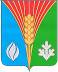 АдминистрацияМуниципального образованияЛабазинский сельсоветКурманаевского районаОренбургской областиПОСТАНОВЛЕНИЕ12.12.2023 № 158-пАдминистрацияМуниципального образованияЛабазинский сельсоветКурманаевского районаОренбургской областиул.Ленина, д.61.с.Лабазы461081 тел.: 3-31-3512.12.2023 № 760дата рождения “13”июня1950 г.,53 03 407141выдан “18”февраляг.2003(серия, номер)общей площадью1562,0 кв.м, кадастровый номер56:16:1204001:424,“01”января 1997 г. сделана запись на основанииПодворного обходаАдминистрацияМуниципального образованияЛабазинский сельсоветКурманаевского районаОренбургской областиул.Ленина, д.61.с.Лабазы461081 тел.: 3-31-3512.12.2023 № 761дата рождения “31”марта1956 г.,65 04 817071выдан “10”декабряг.2003(серия, номер)общей площадью1562,0 кв.м, кадастровый номер56:16:1204001:424,“01”января 1997 г. сделана запись на основанииПодворного обхода АдминистрацияМуниципального образованияЛабазинский сельсоветКурманаевского районаОренбургской областиул.Ленина, д.61.с.Лабазы461081 тел.: 3-31-3512.12.2023 № 762дата рождения “26”апреля1960 г.,53 05 374783выдан “15”мартаг.2006(серия, номер)общей площадью1562,0 кв.м, кадастровый номер56:16:1204001:424,“01”января 1997 г. сделана запись на основанииПодворного обхода